Приглашение к подаче конкурсных предложенийДата приглашения: 12 мая 2022 года.
 Общественное объединение «Институт политики развития» (далее - ИПР) приглашает заинтересованных поставщиков представить конкурсное предложение на поставку канцелярских товаров (годовых) для нужд ИПР. Вы должны представить цены для всех товаров по данному предложению на один или более лотов. Ваше ценовое предложение будет оцениваться по каждому лоту отдельно. Победителем(-ями) будет(-ут) признан(-ы) поставщик(-и), предложивший(-ие) низкую оцененную стоимость при надлежащем качестве по указанным позициям по каждому лоту. Оценка по лоту будет проводиться в целом, по всем позициям.Из числа победителей конкурса, будет составлен список поставщиков, с которыми Покупатель по мере необходимости может заключить конкретный договор на поставку канцелярских товаров (годовых) для нужд ИПР по ценам и на условиях указанным в годовом Договоре. Вы должны представить один оригинал конкурсного предложения с заполненной Формой Конкурсного предложения. Ваше конкурсное предложение в приложенном формате должно быть должным образом ПОДПИСАНО, запечатано в конверт, адресовано и доставлено по следующему адресу:Адрес Покупателя: 	г. Бишкек, ул. Шевченко 114 (пересекает ул. Абдумомунова), 3й этаж			Институт политики развитияТелефон (раб.)  	(0312) 976530либо предоставлено по электронной почте на e-mail: zakupki@dpi.kg  Ваше конкурсное предложение, написанное на русском языке, должно сопровождаться уместной информацией для каждой оцениваемой позиции.Минимальные квалификационные требования для Поставщиков:1.поставщик может быть  индивидуальным предпринимателем, юридическим лицом. Для подтверждения юридического статуса необходимо предоставить индивидуальному предпринимателю - свидетельство о государственной регистрации в качестве индивидуального предпринимателя (патент), юридическому лицу - свидетельство о государственной регистрации в качестве юридического лица. 2.поставщик должен иметь опыт работы по поставке канцелярских товаров не менее 3 (трех)  лет на рынке Кыргызской Республики. Необходимо предоставить индивидуальному предпринимателю – резюме, юридическому лицу - портфолио компании.3.положительная деловая репутация. Необходимо предоставить - не менее 3 (трех) рекомендации.4. поставка товара на условии безналичной пост-оплаты. Необходимо предоставить -  банковские реквизиты.5.соответствовать техническим требованиям. Необходимо предоставить сведения и  информацию, подтверждающие соответствие (указано в Технических требованиях).Окончательный срок подачи конкурсных предложений Покупателем по указанному в пункте 4 адресу определен как: до 10:00 часов 23 мая 2022 года.Вы должны представить только одно конкурсное предложение для вышеуказанных позиций. Вы можете предоставить предложение в отношении одного или нескольких лотов. Ваше предложение должно быть напечатано или написано несмываемыми чернилами и соответствующе подписано Вами или Вашим уполномоченным представителем. Не подписанные Формы конкурсного предложения не будут рассматриваться. Ваше конкурсное предложение должно быть представлено согласно следующим инструкциям и в соответствии с приложенной Формой Договора. Приложенные условия поставки товара являются неотъемлемой частью договора. ЦЕНЫ: Цены должны быть рассчитаны для поставки / доставки в г. Бишкек, ул. Шевченко 114, 3й этаж, офис Института политики развития.Цены должны быть в следующей валюте: кыргызский сом.  ОЦЕНКА КОНКУРСНЫХ ПРЕДЛОЖЕНИЙ: конкурсные предложения, определенные как существенно отвечающие техническим спецификациям, будут оценены путем сравнения их цен. Конкурсное предложение, существенно не отвечающее требованиям, если оно содержит значительные отклонения или оговорки к срокам, условиям и спецификациям Приглашения, не будет рассматриваться дальше. Покупатель будет оценивать, и сравнивать только те предложения, которые определены как существенно отвечающие требованиям. ПРИСУЖДЕНИЕ ДОГОВОРА. Договор будет присужден претенденту или претендентам, предложившему наименьшую оцененную цену, которая отвечает техническим требованиям и финансовым возможностям. Выигравший Претендент или претенденты подпишут договор (ы) в соответствии с прилагаемой формой договора и сроками, и условиями поставки товара.СРОК ДЕЙСТВИЯ КОНКУРСНОГО ПРЕДЛОЖЕНИЯ: Ваше конкурсное предложение должно действовать на период тридцать (30) календарных дней со дня окончательного срока представления конкурсного предложения, как указано в пункте 5 данного Приглашения.СРОК ПОСТАВКИ: в конкурсном предложении должен быть указан срок поставки товара.  Обязательно указать в «СРОКИ И УСЛОВИЯ ПОСТАВКИ» в  «ТАБЛИЦА ЦЕН, ГРАФИК ПОСТАВКИ И ТЕХНИЧЕСКИЕ ТРЕБОВАНИЯ» бренд товара (продукта).Дополнительную информацию можно получить с 9.00 ч. до 18.00 ч. по телефонам: (0312) 976530 (доб. 125); (0999) 908809 E-mail: zakupki@dpi.kg  Контактное лицо: Ахматова Мээрим, офис-менеджер Проекта «Голос граждан и подотчетность органов МСУ: бюджетный процесс».Претендент, конкурсное предложение которого было принято, будет оповещен о присуждении договора посредством Письма о принятии конкурсного предложения в течение пятнадцати (15) календарных дней со дня представления конкурсного предложения.С уважением,ДОБРЕЦОВА Н.Н.,Председатель правления  Институт политики развитияФОРМА КОНКУРСНОГО ПРЕДЛОЖЕНИЯКому: 	ОО «Институт политики развития»Куда: 	г. Бишкек, ул. Шевченко 114, 3й этаж
Мы предлагаем поставить канцелярские товары (годовые) для нужд ИПР в соответствии с условиями Договора, прилагаемого к данному конкурсному предложению.Цена нашего предложения включает в себя все нижеуказанные позиции в кыргызских сомах. Мы предлагаем завершить поставку товаров, описанных в данном Договоре в течение ________ (_____________________) месяцев с даты подписания Договора.Данное конкурсное предложение и Ваше письмо о принятии данного предложения будет означать обязательный договор между нами.Мы понимаем, что Вы не обязаны принимать самую низкую цену или любое другое конкурсное предложение, которое Вы получите.Мы не связаны с фирмой, которая подготовила дизайн и технические спецификации Договора, которая является предметом данного Запроса.Подпись уполномоченного лица: ________________________________
Имя и должность подписавшего лица: ___________________________
Имя Поставщика: _______________________________________
Адрес: _______________________________________Телефон: ___________________ Факс__________________
Email _______________
ФОРМА ДОГОВОРАДАННЫЙ ДОГОВОР составлен «____» ______________ 2022 г., между ОО «Институт политики развития» (далее «Покупатель») с одной стороны и _________ (далее «Поставщик»), с другой стороны.ПОСКОЛЬКУ Покупатель запросил Конкурсные предложения для поставки канцелярских товаров (годовых) для нужд ИПР, которые будут поставлены Поставщиком, и принял конкурсное предложение на поставку товаров в соответствии с данным Договором согласно Таблице цен за единицу товара (Прилагается). НАСТОЯЩИЙ ДОГОВОР УДОСТОВЕРЯЕТ нижеследующее:1. Следующие документы следует читать и толковать как часть этого соглашения, а именно:а) Форма Конкурсного предложения; Таблица цен, график поставки и технические требования;б) Добавление (если применимо).2. Принимая во внимание, что платежи будут произведены Покупателем Поставщику, как далее упоминается, Поставщик настоящим заключает договор с Покупателем на выполнение и завершение поставки товаров данному Договору, и исправление каких-либо дефектов в соответствии с положениями данного Договора.3. Покупатель настоящим согласен оплатить в соответствии с Условиями оплаты, предусмотренными данным Договором.В УДОСТОВЕРЕНИЕ чего, стороны настоящим заключили Договор, в соответствии с законодательством Кыргызской Республики на дату, указанную выше.СРОКИ И УСЛОВИЯ ПОСТАВКИПокупатель:	ОО «Институт политики развития»  Наименование закупки: 	Поставка канцелярских товаров ТАБЛИЦА ЦЕН, ГРАФИК ПОСТАВКИ И ТЕХНИЧЕСКИЕ ТРЕБОВАНИЯ:ФИКСИРОВАННАЯ ЦЕНА: Цены, указанные в конкурсном предложении фиксированы и не могут быть исправлены в течение выполнения Договора.СРОК ПОСТАВКИ ТОВАРА: Товары должны быть поставлены по мере необходимости на протяжении 12 (двенадцати) месяцев в течение действия срока Договора. ПРИМЕНИМОЕ ПРАВО: Договор должен трактоваться в соответствии с законодательством Кыргызской Республики.РАЗРЕШЕНИЕ СПОРОВ: Покупатель и Поставщик должны приложить все усилия для разрешения любых споров и разногласий по данному Договору путем переговоров. В случае невозможности решить разногласия мирным путем, спор должен быть урегулирован согласно законодательству Кыргызской Республики.ДОКУМЕНТЫ: Поставщик при поставке товара должен предоставить Покупателю следующие документы:оригинал счета на оплату, накладная и подписанный акт-приема товара и другая первичная документация.ОПЛАТА: Оплата по Договору должны быть произведена по следующему графику:         a)	100% от суммы заявки перечислением после получения товара Покупателем и предоставления  соответствующих документов (согласно пункта 6), но не позднее 5 (пяти) банковских дней со дня получения счета на оплату и подписанного акта приема товара.ТЕХНИЧЕСКИЕ ТРЕБОВАНИЯ: Поставщик подтверждает соответствие требуемым техническим требованиям (в случае расхождений Поставщик должен перечислить все расхождения).  - Товар должен соответствовать количеству, комплектности и качеству, указанным в конкурсном приглашении Покупателя.- Поставляемый товар должен быть новым, находиться в оригинальной упаковке изготовителя, исключающей возможное повреждение товара при его транспортировке и хранении, не бывшим в эксплуатации, без дефектов изготовления, не поврежденным.НЕВЫПОЛНЕНИЕ ОБЯЗАТЕЛЬСТВ: Покупатель может отклонить Договор, если Поставщик не поставит товар в соответствии со сроками и условиями, несмотря на уведомление, данное Покупателем в течение 14 дней, без каких-либо обязательств перед Поставщиком.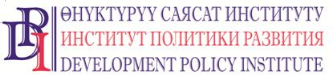 Общественное объединение«Институт политики развития»www.dpi.kg №НаименованиеЕдиницаизмеренияКоличествоБрендЦеназа единицу(в сомах)Срок поставки товара1Ручка шариковая синяяшт1По мере необходимости в течение 12  (двенадцать) месяцев со дня опубликования списка поставщиков2Карандаш простой  с ластикомшт1По мере необходимости в течение 12  (двенадцать) месяцев со дня опубликования списка поставщиков3Ластик шт1По мере необходимости в течение 12  (двенадцать) месяцев со дня опубликования списка поставщиков4Маркеры выделители шт1По мере необходимости в течение 12  (двенадцать) месяцев со дня опубликования списка поставщиков5Маркеры перманентные шт1По мере необходимости в течение 12  (двенадцать) месяцев со дня опубликования списка поставщиков6Маркеры white boardшт1По мере необходимости в течение 12  (двенадцать) месяцев со дня опубликования списка поставщиков7Скрепки металлические, 32 мм, 100 штук в пачкепач1По мере необходимости в течение 12  (двенадцать) месяцев со дня опубликования списка поставщиков8Конверт B4 250* 353*40 мм шт1По мере необходимости в течение 12  (двенадцать) месяцев со дня опубликования списка поставщиков9Биндеры 25 mmшт1По мере необходимости в течение 12  (двенадцать) месяцев со дня опубликования списка поставщиков10Биндеры 41 mmшт1По мере необходимости в течение 12  (двенадцать) месяцев со дня опубликования списка поставщиков11Биндеры 51 mmшт1По мере необходимости в течение 12  (двенадцать) месяцев со дня опубликования списка поставщиков12Блокнот на спирали А5шт1По мере необходимости в течение 12  (двенадцать) месяцев со дня опубликования списка поставщиков13Стикеры разноцветные толстые шт1По мере необходимости в течение 12  (двенадцать) месяцев со дня опубликования списка поставщиков14Стикеры разноцветные тонкие шт1По мере необходимости в течение 12  (двенадцать) месяцев со дня опубликования списка поставщиков15Стикеры разноцветные закладки бумажныешт1По мере необходимости в течение 12  (двенадцать) месяцев со дня опубликования списка поставщиков16Стикеры разноцветные закладки пластиковые самоклеящиеся шт1По мере необходимости в течение 12  (двенадцать) месяцев со дня опубликования списка поставщиков17Замазка шт1По мере необходимости в течение 12  (двенадцать) месяцев со дня опубликования списка поставщиков18Замазка карандаш шт1По мере необходимости в течение 12  (двенадцать) месяцев со дня опубликования списка поставщиков19Линейка пластиковая не менее 30 смшт1По мере необходимости в течение 12  (двенадцать) месяцев со дня опубликования списка поставщиков20Папка прозрачная с кнопкой шт1По мере необходимости в течение 12  (двенадцать) месяцев со дня опубликования списка поставщиков21Папка на резинках шт1По мере необходимости в течение 12  (двенадцать) месяцев со дня опубликования списка поставщиков22Папка-скоросшиватель картонная шт1По мере необходимости в течение 12  (двенадцать) месяцев со дня опубликования списка поставщиков23Папка с файлами (вкладышами) 10 штук шт1По мере необходимости в течение 12  (двенадцать) месяцев со дня опубликования списка поставщиков24Папка с файлами (вкладышами) 20 штук шт1По мере необходимости в течение 12  (двенадцать) месяцев со дня опубликования списка поставщиков25Папка с файлами (вкладышами) 60 штук шт1По мере необходимости в течение 12  (двенадцать) месяцев со дня опубликования списка поставщиков26Папка с файлами (вкладышами) 100 штук шт1По мере необходимости в течение 12  (двенадцать) месяцев со дня опубликования списка поставщиков27Бумага  А4 80 гр./кв.м, 500 листов в пачке, 5 пачек в коробке  короб1По мере необходимости в течение 12  (двенадцать) месяцев со дня опубликования списка поставщиков28Конверт А5шт1По мере необходимости в течение 12  (двенадцать) месяцев со дня опубликования списка поставщиков29Конверт А4шт1По мере необходимости в течение 12  (двенадцать) месяцев со дня опубликования списка поставщиков30Степлер большойшт1По мере необходимости в течение 12  (двенадцать) месяцев со дня опубликования списка поставщиков31Степлер маленький шт1По мере необходимости в течение 12  (двенадцать) месяцев со дня опубликования списка поставщиков32Антистеплер шт1По мере необходимости в течение 12  (двенадцать) месяцев со дня опубликования списка поставщиков33Скобы для степлера, №24/6, 1000 штук в пачкепач1По мере необходимости в течение 12  (двенадцать) месяцев со дня опубликования списка поставщиков34Скобы для степлера,  №10, 1000 штук в пачкепач1По мере необходимости в течение 12  (двенадцать) месяцев со дня опубликования списка поставщиков35Дырокол шт1По мере необходимости в течение 12  (двенадцать) месяцев со дня опубликования списка поставщиков36Скотч бумажный большой шт1По мере необходимости в течение 12  (двенадцать) месяцев со дня опубликования списка поставщиков37Скотч обычный шт1По мере необходимости в течение 12  (двенадцать) месяцев со дня опубликования списка поставщиков38Скотч двухсторонний шт1По мере необходимости в течение 12  (двенадцать) месяцев со дня опубликования списка поставщиков39Клей карандаш, 25 гр. шт1По мере необходимости в течение 12  (двенадцать) месяцев со дня опубликования списка поставщиков40Бокс файл, 8 см, А4шт1По мере необходимости в течение 12  (двенадцать) месяцев со дня опубликования списка поставщиков41Бокс файл, 5 см, А4шт1По мере необходимости в течение 12  (двенадцать) месяцев со дня опубликования списка поставщиков42Файл прозрачный,  А4, 100 штук в пачкепач1По мере необходимости в течение 12  (двенадцать) месяцев со дня опубликования списка поставщиков43Ножницы, не менее 20 смшт1По мере необходимости в течение 12  (двенадцать) месяцев со дня опубликования списка поставщиков44Салфетки влажные (очиститель), 100 салфеток в тубе шт1По мере необходимости в течение 12  (двенадцать) месяцев со дня опубликования списка поставщиков45Калькулятор шт1По мере необходимости в течение 12  (двенадцать) месяцев со дня опубликования списка поставщиков46Резиновая лента  для денег,  100 гр.шт1По мере необходимости в течение 12  (двенадцать) месяцев со дня опубликования списка поставщиков47Нож канцелярский, лезвие не менее 9 ммшт1По мере необходимости в течение 12  (двенадцать) месяцев со дня опубликования списка поставщиков48Подушка для смачивания пальцевшт1По мере необходимости в течение 12  (двенадцать) месяцев со дня опубликования списка поставщиковПодпись и печать Покупателя:Имя уполномоченного ПредставителяПодпись и печать Поставщика: Имя уполномоченного Представителя№НаименованиеЕдиницаизмеренияКоличествоБрендЦеназа единицу(в сомах)1Ручка шариковая синяяшт12Карандаш простой  с ластикомшт13Ластик шт14Маркеры выделители шт15Маркеры перманентные шт16Маркеры white boardшт17Скрепки металлические, 32 мм, 100 штук в пачкепач18Конверт B4 250* 353*40 мм шт19Биндеры 25 mmшт110Биндеры 41 mmшт111Биндеры 51 mmшт112Блокнот на спирали А5шт113Стикеры разноцветные толстые шт114Стикеры разноцветные тонкие шт115Стикеры разноцветные закладки бумажныешт116Стикеры разноцветные закладки пластиковые самоклеящиеся шт117Замазка шт118Замазка карандаш шт119Линейка пластиковая не менее 30 смшт120Папка прозрачная с кнопкой шт121Папка на резинках шт122Папка-скоросшиватель картонная шт123Папка с файлами (вкладышами) 10 штук шт124Папка с файлами (вкладышами) 20 штук шт125Папка с файлами (вкладышами) 60 штук шт126Папка с файлами (вкладышами) 100 штук шт127Бумага  А4 80 гр./кв.м, 500 листов в пачке, 5 пачек в коробке  короб128Конверт А5шт129Конверт А4шт130Степлер большойшт131Степлер маленький шт132Антистеплер шт133Скобы для степлера, №24/6, 1000 штук в пачкепач134Скобы для степлера,  №10, 1000 штук в пачкепач135Дырокол шт136Скотч бумажный большой шт137Скотч обычный шт138Скотч двухсторонний шт139Клей карандаш, 25 гр. шт140Бокс файл, 8 см, А4шт141Бокс файл, 5 см, А4шт142Файл прозрачный,  А4, 100 штук в пачкепач143Ножницы, не менее 20 смшт144Салфетки влажные (очиститель), 100 салфеток в тубе шт145Калькулятор шт146Резиновая лента  для денег,  100 гр.шт147Нож канцелярский, лезвие не менее 9 ммшт148Подушка для смачивания пальцевшт1НАИМЕНОВАНИЕ ПОСТАВЩИКА:Уполномоченная подпись:Место:Дата: